DECLARAÇÃO DE NÃO EXERCÍCIO DE ATIVIDADE REMUNERADAEu,___________________________________________________, CPF nº___________________, RG__________________, residente à _______________________ __________________, Nº_______, Bairro___________________________, cidade de _____________________________Declaro que não possuir vínculo empregatício, nem receber salário, bolsa ou remuneração decorrente do exercício de atividades de qualquer natureza, inclusive os de estágio remunerado, e estou ciente de que a omissão de informações ou a apresentação de dados ou documentos falsos e/ou divergentes implicam, a qualquer tempo, no cancelamento da Bolsa, se concedida, e obrigam a imediata devolução dos valores indevidamente recebidos, além das medidas judiciais cabíveis._______________________, _______de ____________________de 2017._______________________________________Assinatura do Declarante (com firma reconhecida em cartório)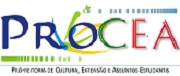 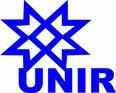                                    ANEXO VMINISTÉRIO DA EDUCAÇÃO FUNDAÇÃO UNIVERSIDADE FEDERAL DE RONDÔNIAPRÓ-REITORIA DE CULTURA, EXTENSÃO E ASSUNTOS    ESTUDANTIS